A deglazing hone is designed to remove the hard surface glaze in the cylinder.  A deglazing hone is flexible so that it can follow the shape of the cylinder and cannot be used to straighten the cylinder. 1.  Completely disassemble the engine block. 2.  Measure the cylinder for out-of round.		Maximum out-of-round specification = ___________		Actual out-of-round:			cylinder #1 _________	cylinder #5 __________			cylinder #2 _________	cylinder #6 __________ cylinder #3 _________	cylinder #7 __________ 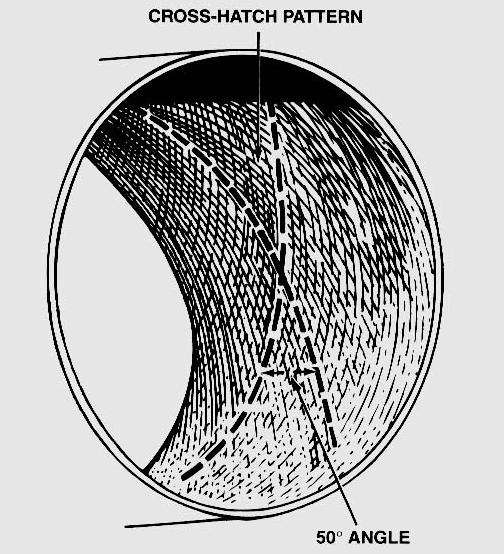 cylinder #4 _________	cylinder #8 __________OK  NOT OK   3.  Measure the cylinder for taper.		Specifications = ___________		Actual cylinder taper:cylinder #1 _________	cylinder #5 __________			cylinder #2 _________	cylinder #6 __________ cylinder #3 _________	cylinder #7 __________ cylinder #4 _________	cylinder #8 __________OK  NOT OK   4.  If both cylinder taper and out-of-round measurements are within factory      specifications, select a deglazing hone of the proper size with a 220 or 280 grit stone. 5.  Install the hone into an electric drill motor and hone the cylinders being sure to use the      proper coolant/lubricant specified by the manufacturer of the hone. 6.  After honing, be sure to wash the block with soap or detergent to thoroughly clean all                  of the honing grit from the block.